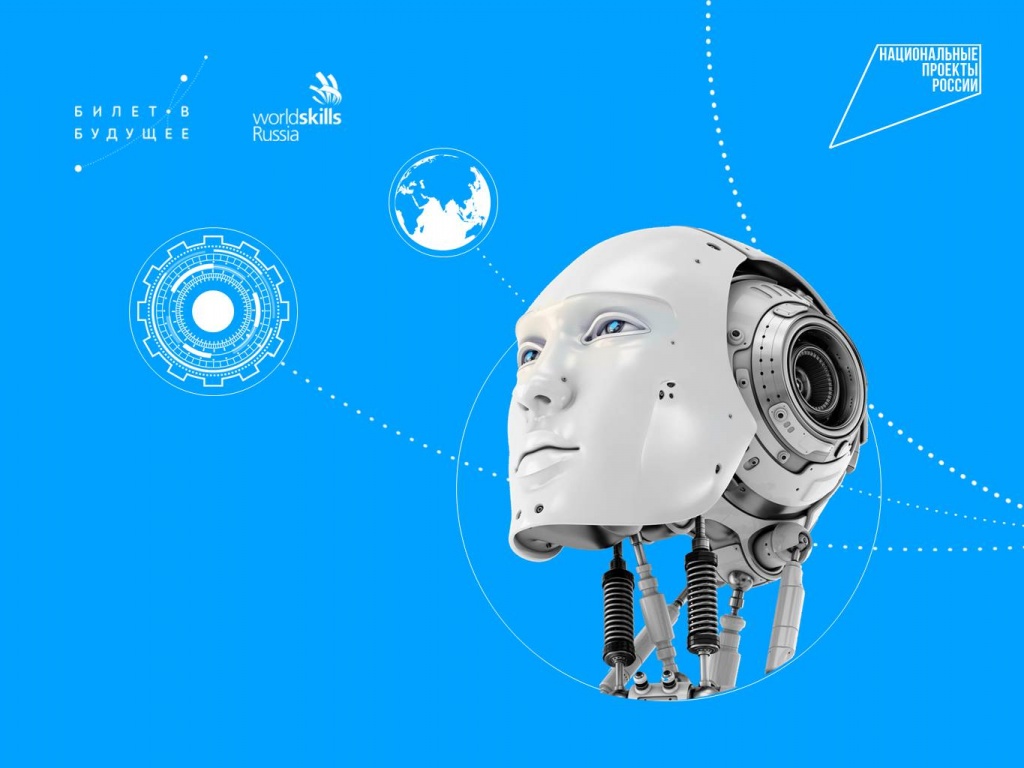 МИНИСТЕРСТВО ОБРАЗОВАНИЯ И МОЛОДЕЖНОЙ ПОЛИТИКИ СВЕРДЛОВСКОЙ ОБЛАСТИГАПОУ СО «Красноуфимский аграрный колледж»ПРОГРАММА ПРОФЕССИОНАЛЬНОЙ  ПРОБЫ №1В рамках проекта по ранней профессиональной ориентацииУчащихся 6-11 классов общеобразовательных организаций«БИЛЕТ В БУДУЩЕЕ»Компетенция «Банковское дело»Профессиональное направление 288  «Банковский  служащий» Группа Профессиональных направлений  «Деловая среда»2021Паспорт программыПрофессиональное направление                 288   «Банковский  служащий»Автор программы: Ольга Владимировна Шарова, преподаватель первой квалификационной категории ГАПОУ СО «Красноуфимский аграрный колледж». Контакты автора: 623300, Свердловская область, город Красноуфимск ,                                 e-mail sharova.o.v@yandex.ru, телефон 8 (912) 658-49-19.Содержание программыВведение (5 мин)Банковский служащий – человек, имеющий экономическое образование и работающий в банке. Банк – особый институт, аккумулирующий денежные средства (вклады), предоставляющий кредиты (займы, ссуды), осуществляющий расчеты, выпуск денег (эмиссию), ценных бумаг (банкноты, чеки, векселя) и др., осуществляющий посредничество во взаимных платежах и расчетах между государствами, фирмами, учреждениями и отдельными лицами.Согласно истории, банковское дело появилось еще за 1000 лет до рождения Иисуса Христа в Древнем Вавилоне. Уже тогда некоторые люди давали деньги в долг под проценты или брали их на хранение средства других людей. Тогда же начали появляться аналоги сберкнижек и ценных бумаг. Позднее банки возникли в Древней Греции.Современная банковская система – намного более развитая, и услуги банков остаются всё такими же востребованными. Банки осуществляют различные типы операций для разных сегментов клиентуры, поэтому профессия «Банковский служащий» всегда актуальна.Основные функции банковских служащих:Грамотное управление финансами клиентов;Предоставление услуг по кассовому и расчетному обслуживанию населения и предприятий;Осуществление расчетов безналичным способом, обмен валюты;Предоставление услуг сбережения, кредитования, инвестирования;Обеспечение доступа клиентов к операциям с ценными бумагами.Функционирование банковского сектора влияет на государственную экономику, поэтому данная сфера всегда нуждается в служащих.После получения специальности «Банковское дело» не обязательно трудоустраиваться в банк. Подобные знания требуются в различных других организациях, связанных с координированием финансов.Список учреждений, где требуются специалисты этой профессии:страховые компании;микро-финансовые компании;кредитные учреждения;отделы финансового планирования;отделы ценных бумаг;юридические компании;инвестиционные проекты;финансовые учреждения;биржи.Выпускнику после окончания колледжа при трудоустройстве можно рассмотреть вакансии:специалист по кредитованию;операционист;кассир;менеджер–консультант;помощник финансового менеджера.Специальность «Банковское дело» существует только в техникумах и колледжах, в ВУЗах такой специальности уже нет.Обязанности банковского служащего это работа с клиентами:консультирование по кредитным продуктам, обслуживание банковских карт, финансовая аналитика, прогнозирование, планирование,выполнение стандартов и норм банковского сервиса.Банковские служащие:Ведут здоровый образ жизни;Обладают хорошей памятью;Стрессоустойчивые;Целеустремленные;Быстро обучаются новому;Могут аналитически мыслить;Ответственные, скрупулезные;Умеют контактировать с людьми;Трудолюбивые, упорные.Средние зарплаты по данным на март 2020 год (по данным Аналитического обзора портала Банки.ру):кассир-операционист — 45.000 руб.специалиста бэк офиса — 55.000 руб.финансовый менеджер — 84.000 руб.финансовый аналитик — 100.000 руб.ведущий специалист отдела рыночных рисков — 112.000 руб.Рассмотрим одно из направлений деятельности банковского служащего, это операции с наличными деньгами и сами деньги.Главная задача банковского служащего, работающего с наличными деньгами  — это проведение операций с наличными средствами и пластиковыми картами. Без кассира невозможно представить работу ни одного банка. Кассир – тот человек, который все знает о наличных деньгах. Вот несколько интересных фактов о деньгах:самая крупная купюра - банкнота из Венгрии. Ее называют B-Pengo и выпустили ее в 1946 году впервые. Ее номинал составил 100 000 000. Однако, если перевести эту сумму в доллары, то получится всего $0,20;самая маленькая купюра. Ее выпустили в 1994 году, в Марокко. Размеры невероятны — 41х32 мм.Неотъемлемым атрибутом современной цивилизации являются деньги. Современные деньги России стали  символом исторического развития страны и отражением  эпох жизни страны, и очень часто приобретают не только платежную функцию, но и нумизматическую.Если вдруг у вас завалялись старые советские или дореволюционные монеты, самое время проверить их нумизматическую ценность.Постановка задачи (3 мин)Цель профессиональной пробы  -  вызвать интерес у школьников к  профессии «Банковский служащий», в области наличного денежного обращения России, как неотъемлемой части профессиональной компетенции банкира, дать возможность оценить свои аналитические возможности и память. Задача:Рассмотреть изображения и изучить наборы денежных знаков (банкнот и монет России). Используя различные источники информации, вспомогательные материалы, соотнести к какому периоду истории нашего государства относятся денежные знаки. В результате работы должен быть оформлен ранжированный ряд денежных знаков от вышедших из обращения (старых)  до денежных знаков, относящихся к современной  России, и выделены отдельно монеты, посвященные Великой Отечественной войне  1941-1945 г.Выполнение задания – 22 минут.Внимательно изучите предложенные Вам денежные знаки. Рассмотрите изображения, прочитайте надписи и даты, указанные на банкнотах и монетах.Для  верного ответа используйте дополнительный материал – просмотрите видеоролик, Банковский справочник банкнот и монет России, а так же можно пользоваться любым Интернет – источником.Разместите денежные знаки на карте исторических лет России,  в соответствии с историческим периодом.Наставник: демонстрирует короткие  видеоролики о Великой Отечественной Войне, и о Крымском полуостраве, Сочинской олимпиаде 2014 г. (продолжительность роликов 3 мин.);помогает разобраться в справочной литературе;размещает в доступности школьников карту исторических лет России;следит за бережным отношением  к денежному материалу.Контроль, оценка и рефлексия (5 мин)Оценка результата задания: задание выполнено успешно, если все денежные знаки размещены в соответствии с временным периодом истории государства и обращения.Оценочный лист:Рекомендации для наставника по контролю результата, процедуре оценкиПри оценке результатов необходимо учесть временной период истории РоссииВопросы для рефлексии учащихся:Какие исторические события изображены на предложенных денежных знаках?Почему на денежных знаках появляются изображения, связанные со значимыми событиями государства?Какую роль играю деньги для человека?Как вы думаете, без денег человек может прожить?Готовы ли вы пройти еще профессиональные пробы по банковскому делу?Занятие было интересным и полезным для вас?Инфраструктурный лист		Таблица 2Инфраструктурный листIV.	Приложение и дополненияТаблица 3Приложение и дополненияУровень сложностиФормат проведенияВремя проведенияВозрастная категорияДоступность для участников с ОВЗознакомительныйочная456-11 классне адаптированоАспект выполненияРезультатВыделены денежные знаки СССРДа/нетВыделены денежные знаки, посвященные ВОВ 1941-1945Да/нетВыделены денежные знаки современной РоссииДа/нетСоставлена историческая карта России, все денежные знаки связаны с историческими событиями государстваДа/нетНаименованиеРекомендуемые технические характеристики с необходимыми примечаниямиКоличествоНа группу/на 1 чел.Набор денежных знаков  (банкноты и монеты) Советские и Российские денежные знаки образца до 1991,1997,2010,2014 года выпуска. 2 На группу из  до 8 чел.Банковский Справочник Банкноты и монеты РоссииСправочник2На группу из  до 8 чел.Демонстрационная панельДемонстрационное оборудование для просмотра видео1На группу 15 чел.Историческая карта РоссииРаздаточный материал2На группу из  до 8 чел.Стол8На группу из  до 8 чел.Стул8На группу из  до 8 чел.СсылкаКомментарийhttps://youtu.be/-IqgL7QnLpYВидео «Курская битва»https://youtu.be/jiVa4uR0-OUВидео «Крым»https://ok.ru/video/10315303549Видео «Олимпиада 2014»